а. Урге Йәркәй							        	с. ВерхнеяркеевоОб изъятии земельного участка и жилых помещений для муниципальных нужд В связи с признанием многоквартирного дома, расположенного по адресу: Российская Федерация, Республика Башкортостан, Илишевский район, с. Верхнеяркеево, ул. Куйбышева, д.108 аварийным и подлежащим сносу, в соответствии с Гражданским кодексом Российской Федерации, Земельным кодексом Российской Федерации, Жилищным кодексом Российской Федерации, руководствуясь Уставом, ПОСТАНОВЛЯЮ:1. Изъять путем выкупа для муниципальных нужд земельный участок, находящийся в общей долевой собственности собственников жилых помещений в многоквартирном доме, с кадастровым номером 02:27:330114:58 площадью 2019 кв. м, с адресным ориентиром: Российская Федерация, Республика Башкортостан, Илишевский район, с. Верхнеяркеево, ул. Куйбышева, д.108  (в связи с признанием расположенного на нем многоквартирного дома аварийным и подлежащим сносу).2. В связи с изъятием для муниципальных нужд земельного участка, указанного в пункте 1 настоящего постановления, изъять путем выкупа для муниципальных нужд у собственников жилые помещения согласно приложению к настоящему постановлению (далее - жилые помещения).3. Администрации сельского поселения Яркеевский сельсовет муниципального района Илишевский район Республики Башкортостан:В течение 10 дней со дня издания постановления:- разместить постановление на официальном сайте сельского поселения Яркеевский сельсовет информационно-телекоммуникационной сети «Интернет»;- обеспечить опубликование постановления в порядке, установленном для официального опубликования муниципальных правовых актов Уставом сельского поселения Яркеевский сельсовет;- направить копию постановления в Управление Федеральной службы государственной регистрации, кадастра и картографии по Республике Башкортостан.3.2. Обеспечить от имени Администрации сельского поселения Яркеевский сельсовет заключение соглашений об изъятии земельного участка и жилых помещений для муниципальных нужд в соответствии с законодательством либо предъявление исковых заявлений к собственникам жилых помещений в случаях принудительного изъятия.3.3. Предусмотреть возможность предоставления собственникам взамен изымаемых жилых помещений других жилых помещений в соответствии с частью 8 статьи 32 Жилищного кодекса Российской Федерации 3.4. Организовать проведение оценки рыночной стоимости жилых помещений, рыночной стоимости общего имущества в многоквартирном доме, в том числе рыночную стоимость земельного участка, на котором расположен многоквартирный дом, указанный в пункте 1 настоящего постановления, для определения выкупной цены, а также подлежащих возмещению убытков в порядке, установленном частью 7 статьи 32 Жилищного кодекса РФ.3.5. Обеспечить прекращение права собственности на жилые помещения в установленном законом порядке.4.Настоящее постановление действует в течение трех лет со дня его издания.5. Контроль за исполнением постановления оставляю за собой.Глава сельского поселения                                                            Р.Р.ШариповПриложение
к постановлению главы Администрации СП Яркеевский сельсовет от «26» августа 2021  № 61Перечень жилых помещений, подлежащих изъятию у собственниковЙӘРКӘЙ АУЫЛ СОВЕТЫАУЫЛ БИЛӘМӘhЕ
ХАКИМИӘТЕ МУНИЦИПАЛЬ РАЙОНЫНЫН ИЛЕШ РАЙОНЫ БАШКОРТОСТАН РЕСПУБЛИКАhЫ(Йәркәй ауыл биләмәhе Илеш районы Башкортостан Республикаhы)ЙӘРКӘЙ АУЫЛ СОВЕТЫАУЫЛ БИЛӘМӘhЕ
ХАКИМИӘТЕ МУНИЦИПАЛЬ РАЙОНЫНЫН ИЛЕШ РАЙОНЫ БАШКОРТОСТАН РЕСПУБЛИКАhЫ(Йәркәй ауыл биләмәhе Илеш районы Башкортостан Республикаhы)ЙӘРКӘЙ АУЫЛ СОВЕТЫАУЫЛ БИЛӘМӘhЕ
ХАКИМИӘТЕ МУНИЦИПАЛЬ РАЙОНЫНЫН ИЛЕШ РАЙОНЫ БАШКОРТОСТАН РЕСПУБЛИКАhЫ(Йәркәй ауыл биләмәhе Илеш районы Башкортостан Республикаhы)ЙӘРКӘЙ АУЫЛ СОВЕТЫАУЫЛ БИЛӘМӘhЕ
ХАКИМИӘТЕ МУНИЦИПАЛЬ РАЙОНЫНЫН ИЛЕШ РАЙОНЫ БАШКОРТОСТАН РЕСПУБЛИКАhЫ(Йәркәй ауыл биләмәhе Илеш районы Башкортостан Республикаhы)ЙӘРКӘЙ АУЫЛ СОВЕТЫАУЫЛ БИЛӘМӘhЕ
ХАКИМИӘТЕ МУНИЦИПАЛЬ РАЙОНЫНЫН ИЛЕШ РАЙОНЫ БАШКОРТОСТАН РЕСПУБЛИКАhЫ(Йәркәй ауыл биләмәhе Илеш районы Башкортостан Республикаhы)ЙӘРКӘЙ АУЫЛ СОВЕТЫАУЫЛ БИЛӘМӘhЕ
ХАКИМИӘТЕ МУНИЦИПАЛЬ РАЙОНЫНЫН ИЛЕШ РАЙОНЫ БАШКОРТОСТАН РЕСПУБЛИКАhЫ(Йәркәй ауыл биләмәhе Илеш районы Башкортостан Республикаhы)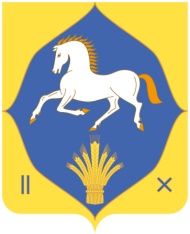 АДМИНИСТРАЦИЯСЕЛЬСКОГО ПОСЕЛЕНИЯ
ЯРКЕЕВСКИЙ СЕЛЬСОВЕТМУНИЦИПАЛЬНОГО РАЙОНА ИЛИШЕВСКИЙ РАЙОН РЕСПУБЛИКИ БАШКОРТОСТАН(Яркеевский сельсовет Илишевского района Республики Башкортостан)АДМИНИСТРАЦИЯСЕЛЬСКОГО ПОСЕЛЕНИЯ
ЯРКЕЕВСКИЙ СЕЛЬСОВЕТМУНИЦИПАЛЬНОГО РАЙОНА ИЛИШЕВСКИЙ РАЙОН РЕСПУБЛИКИ БАШКОРТОСТАН(Яркеевский сельсовет Илишевского района Республики Башкортостан)АДМИНИСТРАЦИЯСЕЛЬСКОГО ПОСЕЛЕНИЯ
ЯРКЕЕВСКИЙ СЕЛЬСОВЕТМУНИЦИПАЛЬНОГО РАЙОНА ИЛИШЕВСКИЙ РАЙОН РЕСПУБЛИКИ БАШКОРТОСТАН(Яркеевский сельсовет Илишевского района Республики Башкортостан)АДМИНИСТРАЦИЯСЕЛЬСКОГО ПОСЕЛЕНИЯ
ЯРКЕЕВСКИЙ СЕЛЬСОВЕТМУНИЦИПАЛЬНОГО РАЙОНА ИЛИШЕВСКИЙ РАЙОН РЕСПУБЛИКИ БАШКОРТОСТАН(Яркеевский сельсовет Илишевского района Республики Башкортостан)АДМИНИСТРАЦИЯСЕЛЬСКОГО ПОСЕЛЕНИЯ
ЯРКЕЕВСКИЙ СЕЛЬСОВЕТМУНИЦИПАЛЬНОГО РАЙОНА ИЛИШЕВСКИЙ РАЙОН РЕСПУБЛИКИ БАШКОРТОСТАН(Яркеевский сельсовет Илишевского района Республики Башкортостан)АДМИНИСТРАЦИЯСЕЛЬСКОГО ПОСЕЛЕНИЯ
ЯРКЕЕВСКИЙ СЕЛЬСОВЕТМУНИЦИПАЛЬНОГО РАЙОНА ИЛИШЕВСКИЙ РАЙОН РЕСПУБЛИКИ БАШКОРТОСТАН(Яркеевский сельсовет Илишевского района Республики Башкортостан)АДМИНИСТРАЦИЯСЕЛЬСКОГО ПОСЕЛЕНИЯ
ЯРКЕЕВСКИЙ СЕЛЬСОВЕТМУНИЦИПАЛЬНОГО РАЙОНА ИЛИШЕВСКИЙ РАЙОН РЕСПУБЛИКИ БАШКОРТОСТАН(Яркеевский сельсовет Илишевского района Республики Башкортостан)                  КАРАР	                                                                                        ПОСТАНОВЛЕНИЕ                  КАРАР	                                                                                        ПОСТАНОВЛЕНИЕ                  КАРАР	                                                                                        ПОСТАНОВЛЕНИЕ                  КАРАР	                                                                                        ПОСТАНОВЛЕНИЕ                  КАРАР	                                                                                        ПОСТАНОВЛЕНИЕ                  КАРАР	                                                                                        ПОСТАНОВЛЕНИЕ                  КАРАР	                                                                                        ПОСТАНОВЛЕНИЕ                  КАРАР	                                                                                        ПОСТАНОВЛЕНИЕ                  КАРАР	                                                                                        ПОСТАНОВЛЕНИЕ                  КАРАР	                                                                                        ПОСТАНОВЛЕНИЕ                  КАРАР	                                                                                        ПОСТАНОВЛЕНИЕ                  КАРАР	                                                                                        ПОСТАНОВЛЕНИЕ                  КАРАР	                                                                                        ПОСТАНОВЛЕНИЕ                  КАРАР	                                                                                        ПОСТАНОВЛЕНИЕ                  КАРАР	                                                                                        ПОСТАНОВЛЕНИЕ                  КАРАР	                                                                                        ПОСТАНОВЛЕНИЕ26   август2021 й.№   61 6126   августа2021 г.№ п/пАдресПлощадь помещения кв.м.Кадастровый (условный) номер помещения1.Российская Федерация, Республика Башкортостан, Илишевский район, с. Верхнеяркеево, ул. Куйбышева, д.108, кв.140,202:27:330114:6592.Российская Федерация, Республика Башкортостан, Илишевский район, с. Верхнеяркеево, ул. Куйбышева, д.108, кв.241,302:27:330114:6633.Российская Федерация, Республика Башкортостан, Илишевский район, с. Верхнеяркеево, ул. Куйбышева, д.108, кв.340,102:27:330114:6604.Российская Федерация, Республика Башкортостан, Илишевский район, с. Верхнеяркеево, ул. Куйбышева, д.108, к.3а11,402:27:330114:6615.Российская Федерация, Республика Башкортостан, Илишевский район, с. Верхнеяркеево, ул. Куйбышева, д.108, кв.440,702:27:330114:4216.Российская Федерация, Республика Башкортостан, Илишевский район, с. Верхнеяркеево, ул. Куйбышева, д.108, кв.540,202:27:330114:10247.Российская Федерация, Республика Башкортостан, Илишевский район, с. Верхнеяркеево, ул. Куйбышева, д.108, кв.641,102:27:330114:8548.Российская Федерация, Республика Башкортостан, Илишевский район, с. Верхнеяркеево, ул. Куйбышева, д.108, кв.753,202:27:330114:6589.Российская Федерация, Республика Башкортостан, Илишевский район, с. Верхнеяркеево, ул. Куйбышева, д.108, кв.840,402:27:330114:662